  	                                                                 PATVIRTINTA                                                                                       Vilniaus lopšelio-darželio “Riešutėlis”                                                                                       direktoriaus 2020 m. sausio 6 d.                                                                                       įsakymu Nr. V- 6 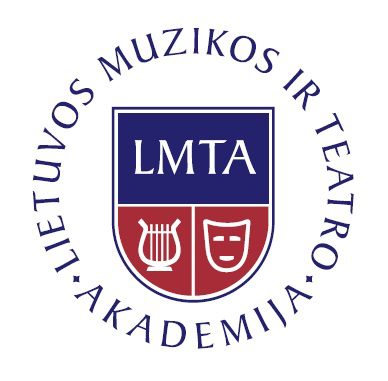 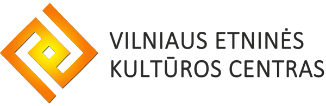 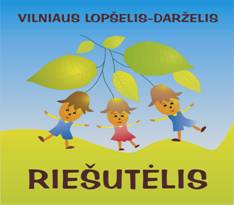               RESPUBLIKINIS IKIMOKYKLINIO UGDYMO  ĮSTAIGŲ  RENGINYS„SUTARTINĖM  IR DAINOM GRAŽIAUSIOM  SKAMBA LIETUVA ”NUOSTATAII. BENDROSIOS NUOSTATOS1. Respublikinio ikimokyklinio ugdymo  įstaigų pedagogų ir ugdytinių renginio „SUTARTINĖM KALBA LIETUVA” (toliau tekste – Renginys) nuostatai reglamentuoja renginio tikslą, uždavinius,  organizavimą bei renginio vietą ir laiką.2. Šis Renginys - tai bendruomenių tautiškumo puoselėjimo gerosios patirties sklaida.3. Renginys skirtas Lietuvos 100-mečiui paminėti ir Vilniaus m. lopšelio- darželio “Riešutėlis” bendruomenės projekto “Aš - lietuvis” sudedamoji dalis.4. Renginį organizuoja Vilniaus m. lopšelio-darželio “Riešutėlis” direktorė Rūta Gekienė, dir. pav. ugdymui Vilma Daugirdienė, meninio ugdymo pedagogė Renata Stagniūnaitė Užpalienė , priešmokyklinio ugdymo pedagogė Nijolė Mateikienė, auklėtoja Galina Bičkauskienė. 5. Renginio partneriai: Lietuvos muzikos ir teatro akademijos muzikos fakulteto dekanė-profesorė Aušra Motuzienė, Vilniaus etninės kultūros centro Vyr. koordinatorė Loreta Stoliarovienė.II.  TIKSLAS 6. Užtikrinti geresnį nematerialaus kultūros paveldo žinomumą puoselėjant savo kultūrinę tapatybę.III. UŽDAVINIAI:7.   Puoselėti tautiškumo tradicijų tęstinumą, lietuvių kalbos savimonę ir grožį sutartinėmis ir tarmiškomis lietuvių liaudies dainomis.8.    Aktyvinti ikimokyklinių įstaigų bendradarbiavimą ieškant naujų tautiškumo raiškos formų.9.   Išgyventi kalbos džiaugsmą koncertinėje veikloje.VI. RENGINIO ORGANIZAVIMO TVARKA10. Renginio dalyviai – ikimokyklinio ugdymo įstaigų ugdytiniai, pedagogai, meninio ugdymo pedagogai, tėvai.11.  Renginio dalyviai parengia vieną sutartinę ar tarmišką lietuvių liaudies dainą..  Kūrinį vaikai gali atlikti kartu su suaugusiais.( Gali būti atliekama šokant, vaikštinėjant ratu, sukantis susikibus rankomis, trepsint ir pritariant liaudies instrumentais). Dalyvių skaičius neribojamas.12.  Dalyviai paraiškas teikia iki  kovo 2 d. el. p. vilmeja55@gmail.com  (Priedas Nr. 1).13.  Renginys vyks 2018 m. kovo 10 d., vieta ir laikas bus tikslinamas priklausomai nuo dalyvių skaičiaus ir pranešta asmeniškai užsiregistravusiems.14. Papildoma informacija teikiama: Vilniaus lopšelio-darželio “Riešutėlis” direktoriaus pavaduotoja ugdymui Vilma Daugirdienė, tel. 863027562                                  VII. BAIGIAMOSIOS NUOSTATOS15.  Renginio dalyviai bus apdovanoti  padėkos raštais.16. Organizatoriai pasilieka teisę koreguoti Renginio nuostatus.(Priedas Nr.1)DALYVIŲ ANKETA                            RESPUBLIKINIS IKIMOKYKLINIŲ ĮSTAIGŲ  RENGINYS„SUTARTINĖM KALBA LIETUVA ”                                            2018m.                  mėn.      d. Tikslus įstaigos pavadinimasDalyvių skaičius (vaikų ir/ar suaugusių)Sutartinės pavadinimasTrukmėMokytojo/vadovo vardas, pavardė, kategorijaKontaktinis tel. El. paštas